How many different types of cells are there?There are many different types of cells. For example, in you there are blood cells and skin cells and bone cells and even bacteria. Here we have drawings of bacteria and human cells. Can you tell which depicts various types of bacteria? However, all cells - whether from bacteria, human, or any other organism - will be one of two general types. In fact, all cells other than bacteria will be one type, and bacterial cells will be the other. And it all depends on how the cell stores its DNA.Two Types of CellsThere is another basic cell structure that is present in many but not all living cells: the nucleus. The nucleus of a cell is a structure in the cytoplasm that is surrounded by a membrane (the nuclear membrane) and contains, and protects, most of the cell's DNA. Based on whether they have a nucleus, there are two basic types of cells: prokaryotic cells and eukaryotic cells. You can watch animations of both types of cells at the link below. Prokaryotic CellsProkaryotic cells are cells without a nucleus. The DNA in prokaryotic cells is in the cytoplasm rather than enclosed within a nuclear membrane. Prokaryotic cells are found in single-celled organisms, such as bacteria, like the one shown in Figure below. Organisms with prokaryotic cells are called prokaryotes. They were the first type of organisms to evolve and are still the most common organisms today.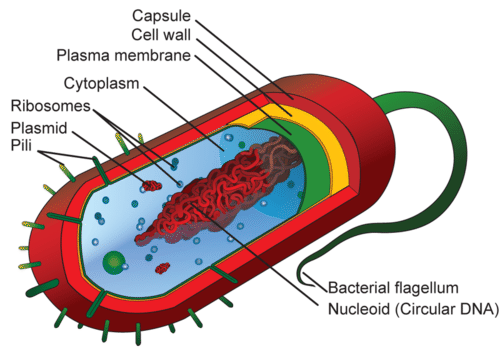 Eukaryotic CellsEukaryotic cells are cells that contain a nucleus. A typical eukaryotic cell is shown in Figure above. Eukaryotic cells are usually larger than prokaryotic cells, and they are found mainly in multicellular organisms. Organisms with eukaryotic cells are called eukaryotes, and they range from fungi to people.Eukaryotic cells also contain other organelles besides the nucleus. An organelle is a structure within the cytoplasm that performs a specific job in the cell. Organelles called mitochondria, for example, provide energy to the cell, and organelles called vacuoles store substances in the cell. Organelles allow eukaryotic cells to carry out more functions than prokaryotic cells can. This allows eukaryotic cells to have greater cell specificity than prokaryotic cells. Ribosomes, the organelle where proteins are made, are the only organelles in prokaryotic cells.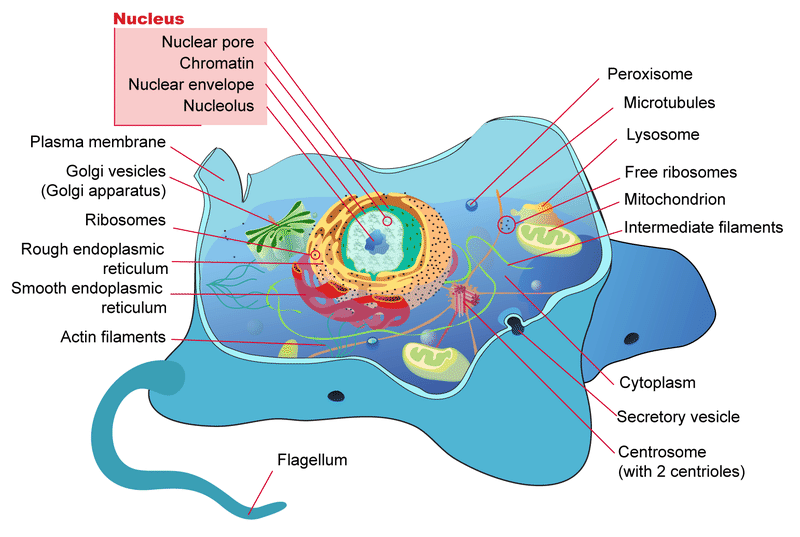 In some ways, a cell resembles a plastic bag full of Jell-O. Its basic structure is a plasma membrane filled with cytoplasm. Like Jell-O containing mixed fruit, the cytoplasm of the cell also contains various structures, such as a nucleus and other organelles. SummaryProkaryotic cells are cells without a nucleus.Eukaryotic cells are cells that contain a nucleus.Eukaryotic cells have other organelles besides the nucleus. The only organelles in a prokaryotic cell are ribosomesReviewWhat is the cell nucleus?What is the main difference between prokaryotic and eukaryotic cells?Give an example of a prokaryotic cell.Define organelle.What is the advantage of having organelles?Determine whether the following characteristics are for Prokaryotic (P) or Eukaryotic (E).• Has membrane bound organelles - • DNA is free-floating - • Mostly multicellular - • Bacteria - • Chemical reactions take place directly in the cytoplasm - • Has no membrane bound organelles -• DNA is found in the nucleus - • Mostly unicellular - • Plants and Animals - •Developed on Earth First – 